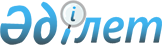 О внесении изменения в распоряжение Премьер-Министра Республики Казахстан от 15 января 2013 года № 2-р "Об утверждении графика выступлений руководителей центральных государственных органов и иных организаций на брифингах Службы центральных коммуникаций по разъяснению ключевых приоритетов Послания Президента Республики Казахстан - Лидера Нации Н.А. Назарбаева народу Казахстана от 14 декабря 2012 года "Стратегия "Казахстан - 2050": новый политический курс состоявшегося государства"Распоряжение Премьер-Министра Республики Казахстан от 20 марта 2013 года № 55-р

      Внести в распоряжение Премьер-Министра Республики Казахстан от 15 января 2013 года № 2-р «Об утверждении графика выступлений руководителей центральных государственных органов и иных организаций на брифингах Службы центральных коммуникаций по разъяснению ключевых приоритетов Послания Президента Республики Казахстан – Лидера Нации Н.А. Назарбаева народу Казахстана от 14 декабря 2012 года «Стратегия «Казахстан – 2050»: новый политический курс состоявшегося государства» следующее изменение:



      график выступлений руководителей центральных государственных органов и иных организаций на брифингах Службы центральных коммуникаций по разъяснению ключевых приоритетов Послания Президента Республики Казахстан – Лидера Нации Н.А. Назарбаева народу Казахстана от 14 декабря 2012 года «Стратегия «Казахстан – 2050»: новый политический курс состоявшегося государства», утвержденный указанным распоряжением, изложить в новой редакции согласно приложению к настоящему распоряжению.      Премьер-Министр                            С. Ахметов

Приложение          

к распоряжению Премьер-Министра

Республики Казахстан    

от 20 марта 2013 года № 55-рУтвержден         

распоряжением Премьер-Министра

Республики Казахстан    

от 15 января 2013 года № 2-р График

выступлений руководителей центральных государственных органов и

иных организаций на брифингах Службы центральных коммуникаций

по разъяснению ключевых приоритетов Послания Президента

Республики Казахстан – Лидера Нации Н.А. Назарбаева народу

Казахстана от 14 декабря 2012 года «Стратегия «Казахстан –

2050»: новый политический курс состоявшегося государства»

(срок реализации: январь – декабрь 2013 года)
					© 2012. РГП на ПХВ «Институт законодательства и правовой информации Республики Казахстан» Министерства юстиции Республики Казахстан
				№п/пСрок проведения (еженедельно)СпикерТема выступления1234ЯнварьЯнварьЯнварьЯнварь1.14.01 Председатель Агентства Республики Казахстан по регулированию естественных монополий Оспанов М.М. О тарифной политике через призму Послания Президента Республики Казахстан – Лидера Нации Н.А. Назарбаева народу Казахстана от 14 декабря 2012 года «Стратегия «Казахстан-2050»: новый политический курс состоявшегося государства»2.21.01Вице-министр здравоохранения Республики Казахстан Байжунусов Э. А.О задачах на 2013 год в свете поручений Главы государства, данных в Послании Президента Республики Казахстан – Лидера Нации Н.А. Назарбаева народу Казахстана от 14 декабря 2012 года «Стратегия «Казахстан-2050»: новый политический курс состоявшегося государства» и ходе реализации государственной программы «Саламатты Казахстан»3.28.01Министр образования и науки Республики Казахстан Жумагулов Б.Т. О задачах на 2013 год в свете поручений Главы государства, данных в Послании Президента Республики Казахстан – Лидера Нации Н.А. Назарбаева народу Казахстана от 14 декабря 2012 года «Стратегия «Казахстан-2050»: новый политический курс состоявшегося государства»ФевральФевральФевральФевраль4.04.02Министр нефти и газа Республики Казахстан Мынбаев С.М.Развитие нефтегазовой отрасли – основные приоритеты Послания Президента Республики Казахстан – Лидера Нации Н.А. Назарбаева народу Казахстана от 14 декабря 2012 года «Стратегия «Казахстан-2050»: новый политический курс состоявшегося государства»5.11.02Министр труда и социальной защиты населения Республики Казахстан Абденов С.С.О задачах на 2013 год в свете поручений Главы государства, данных в Послании Президента Республики Казахстан – Лидера Нации Н.А. Назарбаева народу Казахстана от 14 декабря 2012 года «Стратегия «Казахстан-2050»: новый политический курс состоявшегося государства»6.18.02Председатель правления Национальной экономической палаты Казахстана «Союз «Атамекен» Мырзахметов А.И.Деятельность Национальной экономической палаты «Атамекен» в рамках Послания Президента Республики Казахстан – Лидера Нации Н.А. Назарбаева народу Казахстана от 14 декабря 2012 года «Стратегия «Казахстан-2050»: новый политический курс состоявшегося государства»7.25.02 Министр сельского хозяйства Республики Казахстан Мамытбеков А.С.Агропромышленный комплекс МартМартМартМарт8.11.03председатель правления акционерного общества «Фонд развития предпринимательства «Даму» Ибрагимова Л.Е. Результаты реализации Программы «Дорожная карта бизнеса – 2020» за 2012 год и планы на текущий год9.18.03Председатель Агентства Республики Казахстан по делам государственной службы Байменов А.М.Реализация основных положений Послания Президента Республики Казахстан – Лидера Нации Н.А. Назарбаева народу Казахстана от 14 декабря 2012 года «Стратегия «Казахстан-2050»: новый политический курс состоявшегося государства»10.25.03председатель правления акционерного общества «Фонд финансовой поддержки сельского хозяйства» Сарыбаев Н.К. Развитие микрокредитования в агропромышленном комплексе КазахстанаАпрельАпрельАпрельАпрель11.01.04вице-министр по чрезвычайным ситуациям Республики Казахстан Петров В.В.Новый казахстанский патриотизм как один из основополагающих принципов деятельности Министерства по чрезвычайным ситуациям Республики Казахстан12.08.04вице-президент по управлению персоналом и социальным вопросам акционерного общества «Национальная компания «Қазақстан темір жолы» Акчурин А.Х.Кадровая, социальная и молодежная политика акционерного общества «Национальная компания «Қазақстан темір жолы»13.15.04Председатель Агентства Республики Казахстан по статистике Смаилов А.А. Социально-экономическое развитие Республики Казахстан.  Демографическая ситуация Республики Казахстан. Национальный состав Республики Казахстан.14.22.04Председатель Агентства Республики Казахстан по делам религий Лама Шариф К.К.Реализация инициатив Главы государства, данных в контексте проведения мероприятий15.29.04Председатель правления акционерного общества «Национальная компания «КазМунайГаз» Киинов Л.К. Ответственный секретарь Министерства образования и науки Республики Казахстан Галимова А.К. Реализация Послания Президента Республики Казахстан – Лидера Нации Н.А. Назарбаева народу Казахстана от 14 декабря 2012 года «Стратегия «Казахстан-2050»: новый политический курс состоявшегося государства» в рамках компетенции акционерного общества «Национальная компания «КазМунайГаз»Стратегические приоритеты нового этапа модернизации казахстанского образованияМайМайМайМай16.06.05Заместитель Министра иностранных дел Республики Казахстан Сарыбай К.Ш.Внешнеполитические аспекты Послания Президента Республики Казахстан – Лидера Нации Н.А. Назарбаева народу Казахстана от 14 декабря 2012 года «Стратегия «Казахстан-2050»: новый политический курс состоявшегося государства»17.13.05Председатель правления акционерного общества «KEGOC» Кажиев Б.Т. Вице-министр регионального развития Республики Казахстан Нокин С.К.О выводе акций KEGOC на фондовый рынок Программа модернизации жилищно-коммунального хозяйства (ремонт домов в моногородах)18.20.05Председатель Агентства Республики Казахстан по защите конкуренции Куандыков Б.Б.Развитие конкуренции в Казахстане в рамках Таможенного Союза19.27.05Президент акционерного общества «Казахтелеком» Есекеев К.Б.Реализация транзитного потенциала Республики КазахстанИюньИюньИюньИюнь20.03.06Министр сельского хозяйства Республики Казахстан Мамытбеков А.С.Модернизация сельского хозяйства21.10.06Министр финансов Республики Казахстан Жамишев Б.Б.Меры, принимаемые Министерством финансов Республики Казахстан по реализации Послания Президента Республики Казахстан – Лидера Нации Н.А. Назарбаева народу Казахстана от 14 декабря 2012 года «Стратегия «Казахстан-2050»: новый политический курс состоявшегося государства»22.17.06Первый вице-министр регионального развития Республики Казахстан Ускенбаев К.А. Меры, принимаемые Министерством регионального развития Республики Казахстан по реализации Послания Президента Республики Казахстан – Лидера Нации Н.А. Назарбаева народу Казахстана от 14 декабря 2012 года «Стратегия «Казахстан-2050»: новый политический курс состоявшегося государства»23.24.06Министр внутренних дел Республики Казахстан Касымов К.Н. По реформе органов внутренних дел ИюльИюльИюльИюль24.01.07Член Счетного комитета по контролю за исполнением республиканского бюджета Зейнельгабдин А.Б. Новый принцип бюджетной политики25.08.07Вице-министр образования и науки Республики Казахстан Шаяхметов С.Б.О дальнейшей модернизации профессионального образования и подготовке кадров для экономики Казахстана26.15.07Ответственный секретарь Министерства здравоохранения Республики Казахстан Мусинов С.Р. О задачах на 2013 год в свете поручений Главы государства, данных в Послании Президента Республики Казахстан – Лидера Нации Н.А. Назарбаева народу Казахстана от 14 декабря 2012 года «Стратегия «Казахстан-2050»: новый политический курс состоявшегося государства» и ходе реализации государственной программы «Саламатты Казахстан»27.22.07Министр по чрезвычайным ситуациям Республики Казахстан Божко В.К. О проводимой Министерством по чрезвычайным ситуациям Республики Казахстан работе по укреплению безопасности граждан от чрезвычайных ситуаций природного и техногенного характера28.29.07 Председатель правления акционерного общества «КазАгроФинанс» Рахимжанов Г.Т. Развитие розничного лизинга в агропромышленном комплексе КазахстанаАвгустАвгустАвгустАвгуст29.12.08 Заместитель председателя правления акционерного общества «Фонд национального благосостояния «Самрук-Қазына» Бишимбаев К.В. Народное IPO: KEGOC 30.19.08Председатель Национального космического агентства Республики Казахстан Мусабаев Т.А.Создание космической инфраструктуры во благо страны31.26.08Вице-министр экономики и бюджетного планирования Республики Казахстан Жаксылыков Т.М.Совершенствование механизмов поддержки отечественных производителей, защиты и продвижения их интересов в рамках Единого экономического пространстваСентябрьСентябрьСентябрьСентябрь32.02.09Вице-министр образования и науки Республики Казахстан Абенов М.А.Труд молодых людей ради великих целей страны33.09.09Министр нефти и газа Республики Казахстан Мынбаев С.М.Развитие нефтегазовой отрасли Казахстана34.16.09Министр экономики и бюджетного планирования Республики Казахстан Досаев Е.А.Экономическая политика нового курса35.23.09Председатель Агентства Республики Казахстан по делам религий Лама Шариф К.К.Реализация инициатив Главы государства, данных в контексте проведения мероприятий по празднованию 10-летия Съезда мировых и традиционных религий ОктябрьОктябрьОктябрьОктябрь36.07.10 Министр охраны окружающей среды Республики Казахстан Каппаров Н.Д.«Зеленая» экономика – новая парадигма устойчивого развития37.14.10Председатель Агентства Республики Казахстан по статистике Смаилов А.А.Социально-экономическое развитие Республики Казахстан.

Демографическая ситуация Республики Казахстан.

Национальный состав Республики Казахстан. 38.21.10Заместитель Председателя Национального космического агентства Республики Казахстан Молдабеков М.М.Эффективность запусков национальных космических аппаратов связи и вещания серии «KazSat»39.28.10Заместитель председателя правления акционерного общества «Холдинг «КазАгро» Махажанов Д.С. Деятельность холдинга по реализации проектов государственной программы форсированного индустриально-инновационного развития в агропромышленном комплексе Республики КазахстанНоябрьНоябрьНоябрьНоябрь40.04.11Вице-министр финансов Республики Казахстан Даленов Р.Е.Систематизация налогового и таможенного администрирования и создание благоприятного налогового режима41.11.11Вице-министр регионального развития Республики Казахстан Жумангарин С.М. Итоги работы первого года Министерства регионального развития Республики Казахстан42.18.11Вице-министр по чрезвычайным ситуациям Республики Казахстан Смаилов Ж.А.Знания и профессиональные навыки – ключевые ориентиры в деятельности обучающих организаций в системе Министерства 43.25.11Первый заместитель председателя правления акционерного общества «Казпочта» Примбетов Е.С.Председатель правления акционерного общества «Фонд развития предпринимательства «Даму» Ибрагимова Л.Е.Народное IPO – новый этап приватизации и изменение роли государстваПредварительные результаты реализации Программы «Дорожная карта бизнеса – 2020».ДекабрьДекабрьДекабрьДекабрь44.02.12Министр транспорта и коммуникаций Республики Казахстан Жумагалиев А.К.Итоги работы Министерства транспорта и коммуникаций Республики Казахстан45.09.12Вице-министр здравоохранения Республики Казахстан Байжунусов Э.А.Новые подходы к обеспечению здоровья детей46.23.12Министр культуры и информации Республики Казахстан Кул-Мухаммед М.А. Реализация основных положений Послания Президента Республики Казахстан – Лидера Нации Н.А. Назарбаева народу Казахстана от 14 декабря 2012 года «Стратегия «Казахстан-2050»: новый политический курс состоявшегося государства» 